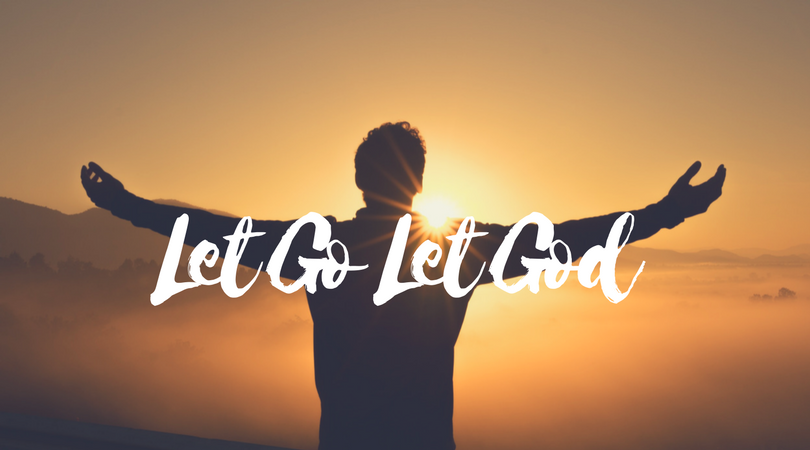 Substance Addiction Ministry Mass Prayer for those struggling with addictions, their families, and community August 14, 2018 at 7:00 pmSS. Peter and Paul Cathedral1347 North Meridian StreetIndianapolis, IN 46202Celebrant: Archbishop Charles ThompsonReception and Refreshments after Mass in SSPP ParlorFor more information, email: mailto:beichhorn@archindy.org 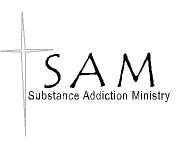 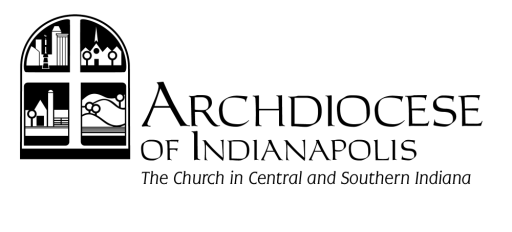 Sponsored by:Substance Addiction Ministriesof the Archdiocese of Indianapolis